Име на ученикот:_______________________                                              дата:__________________ТЕСТ ПО МАКЕДОНСКИ ЈАЗИК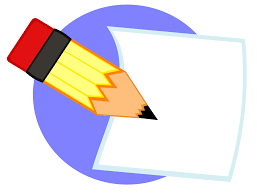 1.Заокружи го точниот одговор:Тема во еден расказ е:а) Она што ни го порачува писателот преку случкатаб) Случката за која што се зборував) Причината поради која писателот го напишал текстот                                                        1/Глаголи се:а) пере, учи, добра                       б) клупа, пишува, црта                  в) чита, спие, трча         1/Во машки род се именките:а) дрвото, масата, робот          б) молив, балоните, гулабот         в)  маче, виножито, снег   1/ Кој од следниве зборови е правилно напишан?а)   Населба                                     б)  ,, другарче ,,                   в)  ,,Двојната Лота,,               1/Бајка е вид творба во која се зборува за:а) животните        б) вистинити и реални работи      в)волшебни и невистинити работи      1/2.Дополни:Луѓето меѓу себе комуницираат со помош на_____________________________________ 1/Говорот  може да биде________________________________________________________ 1/Народен јазик е __________________________________________________________________________________________________________________________________________1/Стандарден јазик е_________________________________________________________________________________________________________________________________________1/Во македонската азбука има____согласки и ___самогласки. Самогласки се____________ 1/Слогот го образува____________________________________________________________1/Кај именките разликуваме_____________________________________________________ 1/Емисиите во кои учениците се натпреваруваат во знаење се викаат______________________________________________________________________________________________1/Емисиите во кои можат да се слушнат детски песнички од различни фестивали се викаат____________________________________________________________________________1/Театарската претстава се изведува на ____________________________________________1/Лични заменки се:____________________________________________________________ 1/Зборовите кои ги појаснуваат и опишуваат именките се викаат______________________ 1/3. Одговори на прашањата со целосни реченици.Што е театар?__________________________________________________________________________________________________________________________________________________________2/Што означуваат конкретните именки? (Наброј три конкретни именки)_________________________________________________________________________________________________________________________________________________________/3Што означуваат апстрактни именки? (Наброј три апстрактни именки)_________________________________________________________________________________________________________________________________________________________3/ Која заменка не заменува именка?____________________________________________________________________________2/4. Дадените зборови подели ги на слогови.волшебник________________    планина__________________  снегулка_____________    3/5. Во табелата внеси според барањата. Потоа запиши ги описните придавки.     Ана на седи покрај големата зелена елка. Елката е накитена со светкави лампиони и машнички. Разнобојните сијалички светкаат и трепкаат. Детското срце е исполнето со голема радост.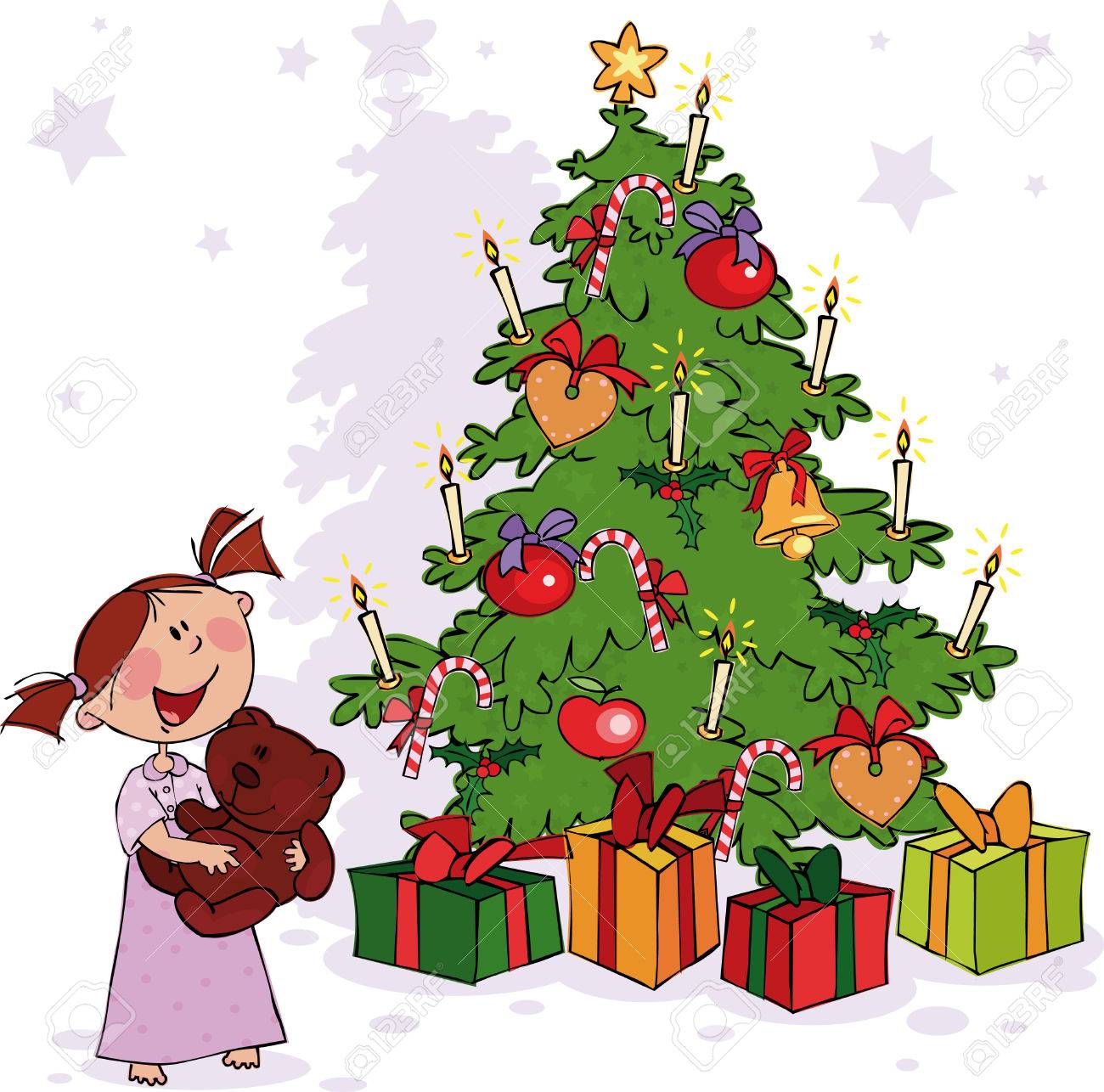      -Сакам да добијам многу подароци!-шепоти Ана.                                                                                                                                                        8/Описни придавки:____________________________________________________________3/6. Подвлечи ги апстрактните именки    ножици, убавина,  чаша, снег, лутина,  прозорец, пат,  ветер,                                              3/7. Дополни ги речениците со лични заменки:    ___________ многу сакаш да играш кошарка.     ___________ сум многу среќен.     ___________ ќе одиме на гости.     ___________ ќе оди во музичко училиште.                                                                          2/8.Именките замени ги со лична заменка.Децата трчаат на игралиштето. _________Марика има нова кукла.__________Зајачето е многу малечко._________Ти и Бојан исчистете ја собата._______                                                                                     2/                                                                                                          Освоени бодови:______0-18   недоволен (1)                                                                              Оцена:______________19-26  доволен (2)                                                                                     Oдд.наставник:___________27-37 доволен (3)                                                                                     Родител:_____________                                                          38-44 мн. добар (4)45-50 одличен (5)ИменкаРодБрој